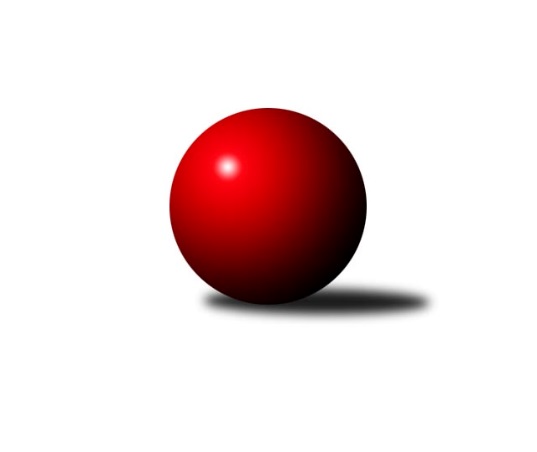 Č.15Ročník 2007/2008	26.1.2008Nejlepšího výkonu v tomto kole: 2613 dosáhlo družstvo: TJ Kovohutě Břidličná ˝A˝Krajský přebor OL 2007/2008Výsledky 15. kolaSouhrnný přehled výsledků:SK Olomouc Sigma MŽ	- TJ Pozemstav Prostějov	12:4	2414:2362		26.1.TJ Kovohutě Břidličná ˝B˝	- KKŽ Šternberk ˝A˝	6:10	2314:2343		26.1.TJ Horní Benešov ˝C˝	- Spartak Přerov ˝C˝	10:6	2490:2420		26.1.TJ Sokol Mohelnice	- TJ Kovohutě Břidličná ˝A˝	4:12	2567:2613		26.1.KK Šumperk ˝C˝	- TJ Spartak Bílovec ˝A˝	12:4	2501:2415		26.1.TJ Horní Benešov ˝E˝	- SKK Jeseník ˝B˝	10:6	2520:2281		26.1.TJ  Krnov ˝B˝	- KK Zábřeh  ˝C˝	2:14	2345:2533		26.1.Tabulka družstev:	1.	TJ Kovohutě Břidličná ˝A˝	15	12	1	2	172 : 68 	 	 2487	25	2.	KK Zábřeh  ˝C˝	15	9	2	4	142 : 98 	 	 2444	20	3.	SKK Jeseník ˝B˝	15	9	0	6	138 : 102 	 	 2413	18	4.	TJ  Krnov ˝B˝	15	9	0	6	124 : 116 	 	 2455	18	5.	TJ Horní Benešov ˝C˝	15	8	1	6	124 : 116 	 	 2433	17	6.	Spartak Přerov ˝C˝	15	8	0	7	136 : 104 	 	 2444	16	7.	TJ Kovohutě Břidličná ˝B˝	15	7	2	6	124 : 116 	 	 2447	16	8.	SK Olomouc Sigma MŽ	15	7	1	7	113 : 127 	 	 2405	15	9.	KKŽ Šternberk ˝A˝	15	7	0	8	118 : 122 	 	 2433	14	10.	TJ Spartak Bílovec ˝A˝	15	6	0	9	100 : 140 	 	 2399	12	11.	TJ Pozemstav Prostějov	15	5	1	9	113 : 127 	 	 2399	11	12.	TJ Sokol Mohelnice	15	5	1	9	101 : 139 	 	 2411	11	13.	KK Šumperk ˝C˝	15	4	1	10	93 : 147 	 	 2359	9	14.	TJ Horní Benešov ˝E˝	15	4	0	11	82 : 158 	 	 2340	8Podrobné výsledky kola:	 SK Olomouc Sigma MŽ	2414	12:4	2362	TJ Pozemstav Prostějov	Radek Malíšek	 	 193 	 234 		427 	 2:0 	 355 	 	204 	 151		Jan Pernica *1	Pavel Jüngling	 	 208 	 190 		398 	 0:2 	 433 	 	214 	 219		Ivan Brzobohatý	Jiří Malíšek	 	 197 	 184 		381 	 0:2 	 403 	 	205 	 198		Karel Meissel	František Baslar	 	 197 	 220 		417 	 2:0 	 400 	 	210 	 190		Stanislav Feike	Petr Malíšek	 	 173 	 211 		384 	 2:0 	 372 	 	195 	 177		Jakub Marušinec	Miroslav Hyc	 	 206 	 201 		407 	 2:0 	 399 	 	200 	 199		Miroslav Plachýrozhodčí: střídání: *1 od 44. hodu Václav KovaříkNejlepší výkon utkání: 433 - Ivan Brzobohatý	 TJ Kovohutě Břidličná ˝B˝	2314	6:10	2343	KKŽ Šternberk ˝A˝	Zdeněk Fiury st. st.	 	 205 	 224 		429 	 2:0 	 407 	 	197 	 210		Petr Pick	Vladimír Štrbík	 	 193 	 207 		400 	 2:0 	 391 	 	199 	 192		Pavel  Ďuriš ml.	Petr Otáhal	 	 174 	 187 		361 	 0:2 	 389 	 	200 	 189		Pavel  Ďuriš st.	Miloslav Krchov	 	 193 	 182 		375 	 2:0 	 369 	 	183 	 186		Zdeněk Vojáček	Jiří Hálko	 	 170 	 200 		370 	 0:2 	 373 	 	193 	 180		Emil Pick	Josef Veselý	 	 184 	 195 		379 	 0:2 	 414 	 	219 	 195		Jindřich Gavendarozhodčí: Nejlepší výkon utkání: 429 - Zdeněk Fiury st. st.	 TJ Horní Benešov ˝C˝	2490	10:6	2420	Spartak Přerov ˝C˝	Zdeněk Černý	 	 214 	 220 		434 	 2:0 	 361 	 	195 	 166		Rostislav Petřík *1	Jan Kriwenky	 	 208 	 201 		409 	 2:0 	 406 	 	214 	 192		Jiří Chytil	Robert Kučerka	 	 201 	 205 		406 	 2:0 	 365 	 	183 	 182		Miroslav Šindler	Michael Dostál	 	 200 	 187 		387 	 0:2 	 431 	 	206 	 225		Jiří Hradílek	Kamil Kubeša	 	 197 	 240 		437 	 0:2 	 439 	 	215 	 224		Michal Symerský	Miroslav Petřek st.	 	 204 	 213 		417 	 0:2 	 418 	 	189 	 229		Petr Vácharozhodčí: střídání: *1 od 63. hodu Jiří KohoutekNejlepší výkon utkání: 439 - Michal Symerský	 TJ Sokol Mohelnice	2567	4:12	2613	TJ Kovohutě Břidličná ˝A˝	Ludovít Kumi	 	 236 	 221 		457 	 0:2 	 464 	 	238 	 226		Jiří Procházka	Rostislav Krejčí	 	 217 	 184 		401 	 0:2 	 459 	 	237 	 222		Leoš Řepka	Petr Polášek	 	 221 	 203 		424 	 2:0 	 406 	 	198 	 208		Jiří Večeřa	Jaroslav Jílek	 	 210 	 208 		418 	 0:2 	 426 	 	223 	 203		Anna Dosedělová	Zdeněk Šebesta	 	 219 	 226 		445 	 2:0 	 404 	 	208 	 196		Jan Doseděl	Jaroslav Koudelný	 	 219 	 203 		422 	 0:2 	 454 	 	221 	 233		Čestmír Řepkarozhodčí: Nejlepší výkon utkání: 464 - Jiří Procházka	 KK Šumperk ˝C˝	2501	12:4	2415	TJ Spartak Bílovec ˝A˝	Alexandr Rájoš	 	 198 	 220 		418 	 2:0 	 374 	 	179 	 195			Jaroslav Vymazal	 	 230 	 189 		419 	 2:0 	 394 	 	183 	 211			Jiří Fiala	 	 210 	 214 		424 	 0:2 	 438 	 	225 	 213			Gustav Vojtek *1	 	 176 	 210 		386 	 0:2 	 415 	 	223 	 192			Jaromír Vondra	 	 228 	 206 		434 	 2:0 	 397 	 	190 	 207			Zdeněk Hrabánek	 	 201 	 219 		420 	 2:0 	 397 	 	188 	 209		rozhodčí: střídání: *1 od 29. hodu Miroslav FricNejlepší výkon utkání: 438 - 	 TJ Horní Benešov ˝E˝	2520	10:6	2281	SKK Jeseník ˝B˝	Jaromír Martiník	 	 239 	 250 		489 	 2:0 	 443 	 	216 	 227		Jiří Fárek	Kamil Kovařík	 	 211 	 215 		426 	 2:0 	 187 	 	178 	 9		Zdenek Janoud	Zbyněk Tesař	 	 181 	 192 		373 	 0:2 	 434 	 	219 	 215		Jaromíra Smejkalová	Jana Martiníková	 	 211 	 206 		417 	 2:0 	 351 	 	159 	 192		Eva Křápková	Luděk Zeman	 	 203 	 206 		409 	 0:2 	 426 	 	208 	 218		Jiří Vrba	Pavel Hrnčíř	 	 202 	 204 		406 	 0:2 	 440 	 	213 	 227		Miroslav Setinskýrozhodčí: Nejlepší výkon utkání: 489 - Jaromír Martiník	 TJ  Krnov ˝B˝	2345	2:14	2533	KK Zábřeh  ˝C˝	Pavel Jalůvka	 	 213 	 176 		389 	 0:2 	 400 	 	200 	 200		Hana Ollingerová	Martin Koraba	 	 181 	 206 		387 	 0:2 	 428 	 	215 	 213		Martin Bieberle	Petr Vaněk	 	 180 	 181 		361 	 0:2 	 472 	 	235 	 237		Martin Sitta	Miluše Rychová	 	 179 	 211 		390 	 2:0 	 378 	 	193 	 185		Jiří Michálek	Vladimír Vavrečka	 	 203 	 200 		403 	 0:2 	 438 	 	214 	 224		Zdeněk Švub	Štefan Šatek	 	 212 	 203 		415 	 0:2 	 417 	 	214 	 203		Tomáš Sádeckýrozhodčí: Nejlepší výkon utkání: 472 - Martin SittaPořadí jednotlivců:	jméno hráče	družstvo	celkem	plné	dorážka	chyby	poměr kuž.	Maximum	1.	Zdeněk Švub 	KK Zábřeh  ˝C˝	439.17	285.3	153.9	2.3	8/8	(472)	2.	Rostislav Petřík 	Spartak Přerov ˝C˝	430.50	295.6	134.9	3.0	6/7	(479)	3.	Miluše Rychová 	TJ  Krnov ˝B˝	428.57	295.2	133.3	6.0	7/9	(501)	4.	Leoš Řepka 	TJ Kovohutě Břidličná ˝A˝	428.34	288.2	140.1	3.6	8/8	(470)	5.	Miroslav Plachý 	TJ Pozemstav Prostějov	427.44	287.8	139.7	4.1	8/9	(485)	6.	Jindřich Gavenda 	KKŽ Šternberk ˝A˝	426.98	293.3	133.6	4.3	6/7	(454)	7.	Čestmír Řepka 	TJ Kovohutě Břidličná ˝A˝	425.07	290.9	134.2	3.8	7/8	(477)	8.	Marek Bilíček 	TJ Horní Benešov ˝E˝	424.49	281.1	143.4	4.6	7/9	(490)	9.	Zdeněk Fiury st.  st.	TJ Kovohutě Břidličná ˝B˝	424.38	286.9	137.4	4.3	7/8	(450)	10.	Zdeněk Fiury ml.  ml.	TJ Kovohutě Břidličná ˝B˝	424.38	288.2	136.2	3.8	8/8	(467)	11.	Michal Symerský 	Spartak Přerov ˝C˝	424.23	296.8	127.4	6.5	5/7	(476)	12.	František Baslar 	SK Olomouc Sigma MŽ	424.03	278.8	145.2	2.6	6/9	(468)	13.	Petr Pick 	KKŽ Šternberk ˝A˝	421.55	287.8	133.7	6.1	7/7	(448)	14.	Ludovít Kumi 	TJ Sokol Mohelnice	421.38	292.9	128.4	4.1	8/8	(475)	15.	Štefan Šatek 	TJ  Krnov ˝B˝	421.11	292.8	128.3	4.6	8/9	(450)	16.	Martin Koraba 	TJ  Krnov ˝B˝	420.18	292.5	127.7	4.6	8/9	(488)	17.	Alexandr Rájoš 	KK Šumperk ˝C˝	417.88	280.2	137.6	4.8	6/8	(483)	18.	Miroslav Hyc 	SK Olomouc Sigma MŽ	417.16	288.5	128.7	4.8	9/9	(462)	19.	Tomáš Habarta 	TJ Horní Benešov ˝C˝	416.07	284.3	131.8	4.9	6/7	(462)	20.	Jan Doseděl 	TJ Kovohutě Břidličná ˝A˝	415.89	289.8	126.0	4.3	8/8	(482)	21.	Zdeněk Černý 	TJ Horní Benešov ˝C˝	414.63	283.3	131.3	7.2	5/7	(464)	22.	Jiří Kohoutek 	Spartak Přerov ˝C˝	414.05	292.8	121.3	6.3	6/7	(469)	23.	Jiří Procházka 	TJ Kovohutě Břidličná ˝A˝	412.07	289.1	123.0	6.1	7/8	(464)	24.	Pavel Černohous 	TJ Pozemstav Prostějov	411.25	288.4	122.8	5.2	8/9	(448)	25.	Jiří Chytil 	Spartak Přerov ˝C˝	410.98	290.4	120.6	7.6	5/7	(467)	26.	Miroslav Jemelík 	SKK Jeseník ˝B˝	410.50	288.7	121.8	7.4	5/7	(435)	27.	Radek Malíšek 	SK Olomouc Sigma MŽ	410.06	279.7	130.4	4.4	9/9	(446)	28.	Miroslav Setinský 	SKK Jeseník ˝B˝	409.69	283.0	126.7	5.9	7/7	(444)	29.	Jiří Večeřa 	TJ Kovohutě Břidličná ˝A˝	408.05	279.4	128.6	4.5	6/8	(438)	30.	Pavel  Ďuriš st. 	KKŽ Šternberk ˝A˝	407.80	282.3	125.5	7.3	6/7	(447)	31.	Jiří Hradílek 	Spartak Přerov ˝C˝	407.77	286.1	121.7	6.2	5/7	(463)	32.	Tomáš Sádecký 	KK Zábřeh  ˝C˝	407.57	282.4	125.2	6.7	7/8	(445)	33.	Jiří Fárek 	SKK Jeseník ˝B˝	407.45	282.3	125.2	7.9	7/7	(449)	34.	Jaromír Martiník 	TJ Horní Benešov ˝E˝	407.38	281.7	125.7	7.1	9/9	(489)	35.	Stanislav Kopal 	TJ  Krnov ˝B˝	406.82	276.7	130.1	5.1	9/9	(452)	36.	Vladimír Vavrečka 	TJ  Krnov ˝B˝	406.36	287.1	119.3	8.7	7/9	(464)	37.	Miroslav Šindler 	Spartak Přerov ˝C˝	405.14	277.8	127.3	6.8	7/7	(445)	38.	Vladimír Štrbík 	TJ Kovohutě Břidličná ˝B˝	404.96	286.6	118.4	6.6	7/8	(430)	39.	Michal Blažek 	TJ Horní Benešov ˝C˝	403.97	285.2	118.8	6.8	6/7	(448)	40.	Emil Pick 	KKŽ Šternberk ˝A˝	403.67	275.3	128.4	6.8	6/7	(456)	41.	Jaromíra Smejkalová 	SKK Jeseník ˝B˝	401.55	276.7	124.8	4.8	7/7	(474)	42.	Pavel Jüngling 	SK Olomouc Sigma MŽ	401.45	282.9	118.6	7.0	8/9	(444)	43.	Jaroslav Jílek 	TJ Sokol Mohelnice	401.29	284.5	116.8	8.9	8/8	(461)	44.	Karel Meissel 	TJ Pozemstav Prostějov	400.96	287.5	113.5	8.6	9/9	(441)	45.	Hana Ollingerová 	KK Zábřeh  ˝C˝	400.93	275.6	125.3	8.2	7/8	(436)	46.	Karel Kučera 	SKK Jeseník ˝B˝	400.75	273.8	126.9	5.9	6/7	(457)	47.	Zdeněk Šebesta 	TJ Sokol Mohelnice	400.29	278.0	122.2	6.2	7/8	(445)	48.	Pavel  Ďuriš ml. 	KKŽ Šternberk ˝A˝	400.20	281.8	118.4	6.6	5/7	(431)	49.	Rostislav Krejčí 	TJ Sokol Mohelnice	399.77	279.8	119.9	6.1	8/8	(457)	50.	Miroslav Fric 	KK Šumperk ˝C˝	399.67	281.9	117.7	6.8	8/8	(440)	51.	Petr Otáhal 	TJ Kovohutě Břidličná ˝B˝	398.22	276.5	121.7	5.7	8/8	(445)	52.	Gustav Vojtek 	KK Šumperk ˝C˝	398.20	289.9	108.3	9.4	8/8	(444)	53.	Jiří Hálko 	TJ Kovohutě Břidličná ˝B˝	397.74	278.3	119.4	7.9	7/8	(441)	54.	Vladislav Pečinka 	TJ Horní Benešov ˝C˝	397.36	279.2	118.2	8.0	7/7	(446)	55.	Jakub Marušinec 	TJ Pozemstav Prostějov	397.29	280.3	117.0	9.4	7/9	(428)	56.	Michael Dostál 	TJ Horní Benešov ˝C˝	396.15	281.6	114.6	8.2	6/7	(446)	57.	Zdeněk Vojáček 	KKŽ Šternberk ˝A˝	396.13	279.3	116.8	8.3	7/7	(430)	58.	Zdeněk Hrabánek 	KK Šumperk ˝C˝	395.81	276.3	119.6	6.7	8/8	(434)	59.	Zdeněk Schmidt 	TJ  Krnov ˝B˝	395.44	274.7	120.7	8.4	9/9	(427)	60.	Eva Křápková 	SKK Jeseník ˝B˝	393.94	276.6	117.4	9.0	6/7	(436)	61.	Jaroslav Koudelný 	TJ Sokol Mohelnice	393.40	284.5	108.9	8.6	8/8	(462)	62.	Miloslav Krchov 	TJ Kovohutě Břidličná ˝B˝	391.83	270.5	121.4	7.5	6/8	(414)	63.	Zdeněk Sobota 	TJ Sokol Mohelnice	391.63	276.4	115.3	7.7	7/8	(441)	64.	Václav Šubert 	KKŽ Šternberk ˝A˝	387.86	269.6	118.2	8.0	7/7	(422)	65.	Robert Kučerka 	TJ Horní Benešov ˝C˝	387.64	277.5	110.2	9.4	7/7	(428)	66.	Jana Martiníková 	TJ Horní Benešov ˝E˝	386.98	270.3	116.7	6.3	8/9	(446)	67.	Jiří Malíšek 	SK Olomouc Sigma MŽ	383.63	264.9	118.7	8.9	6/9	(419)	68.	Petr Malíšek 	SK Olomouc Sigma MŽ	382.24	271.9	110.3	9.9	9/9	(424)	69.	Jiří Fiala 	KK Šumperk ˝C˝	381.17	270.7	110.4	8.6	6/8	(424)	70.	Pavel Hrnčíř 	TJ Horní Benešov ˝E˝	369.46	265.1	104.4	11.1	9/9	(455)	71.	Zbyněk Tesař 	TJ Horní Benešov ˝E˝	367.14	269.7	97.4	11.5	8/9	(402)		Martin Sitta 	KK Zábřeh  ˝C˝	460.00	300.5	159.5	1.0	2/8	(472)		Petr Rak 	TJ Horní Benešov ˝C˝	456.17	303.8	152.3	3.3	3/7	(473)		Jan Walter 	KK Šumperk ˝C˝	449.00	305.0	144.0	3.0	1/8	(449)		Ivan Brzobohatý 	TJ Pozemstav Prostějov	444.67	300.3	144.3	4.0	3/9	(455)		Dominik Prokop 	KK Zábřeh  ˝C˝	440.67	299.5	141.2	3.7	2/8	(472)		Rostislav  Cundrla 	SKK Jeseník ˝B˝	436.00	301.0	135.0	2.0	1/7	(436)		Zdeněk Palyza 	KK Šumperk ˝C˝	432.00	292.0	140.0	2.0	1/8	(432)		Martin Bieberle 	KK Zábřeh  ˝C˝	428.00	286.0	142.0	2.0	1/8	(428)		Petr Vácha 	Spartak Přerov ˝C˝	427.50	290.0	137.5	5.0	2/7	(437)		Jan Reif 	SK Olomouc Sigma MŽ	427.00	266.5	160.5	2.5	2/9	(429)		Jiří Vrba 	SKK Jeseník ˝B˝	426.00	300.0	126.0	3.0	1/7	(426)		Tomáš Fiury 	TJ Kovohutě Břidličná ˝A˝	425.21	295.0	130.3	4.2	4/8	(447)		Jaroslav Doseděl 	TJ Kovohutě Břidličná ˝A˝	424.50	290.0	134.5	4.5	2/8	(427)		Dagmar Jílková 	TJ Sokol Mohelnice	424.00	296.5	127.5	8.5	2/8	(427)		Václav Pumprla 	Spartak Přerov ˝C˝	423.18	288.4	134.8	4.5	4/7	(484)		Michal Rašťák 	TJ Horní Benešov ˝E˝	421.00	289.5	131.5	7.5	2/9	(455)		 		421.00	291.0	130.0	4.0	2/0	(437)		Roman Weinlich 	KK Zábřeh  ˝C˝	421.00	300.0	121.0	7.0	1/8	(421)		Miloslav  Petrů 	TJ Horní Benešov ˝E˝	418.67	279.0	139.7	5.0	3/9	(426)		 		418.40	287.7	130.7	5.7	5/0	(454)		Miroslav Petřek  st.	TJ Horní Benešov ˝C˝	417.00	282.0	135.0	10.0	1/7	(417)		Miroslav Vala 	SKK Jeseník ˝B˝	416.50	275.1	141.4	2.8	2/7	(466)		Kamila Chládková 	KK Zábřeh  ˝C˝	416.25	286.0	130.3	8.5	2/8	(443)		Václav Kupka 	KK Zábřeh  ˝C˝	414.50	285.0	129.5	6.3	2/8	(440)		Petr Polášek 	TJ Sokol Mohelnice	414.00	285.0	129.0	7.0	2/8	(424)		Anna Drlíková 	TJ Sokol Mohelnice	413.50	295.5	118.0	12.5	1/8	(440)		Iveta Krejčová 	TJ Sokol Mohelnice	413.00	289.0	124.0	8.0	1/8	(413)		Zdeněk Chmela  ml.	TJ Kovohutě Břidličná ˝B˝	410.32	287.4	122.9	7.5	5/8	(468)		 		409.50	287.0	122.5	9.5	2/0	(422)		Kamil Kovařík 	TJ Horní Benešov ˝E˝	408.85	281.0	127.9	4.6	4/9	(441)		 		407.63	278.3	129.4	6.3	6/0	(438)		 		407.50	280.7	126.8	4.8	7/0	(433)		Jaromír Vondra 	KK Šumperk ˝C˝	406.00	277.5	128.5	6.0	2/8	(434)		Václav Kovařík 	TJ Pozemstav Prostějov	404.67	285.9	118.7	6.8	5/9	(451)		Jan Kriwenky 	TJ Horní Benešov ˝C˝	404.50	286.5	118.0	2.5	2/7	(409)		Stanislav Feike 	TJ Pozemstav Prostějov	404.00	283.0	121.0	7.0	2/9	(408)		Jaroslav Vymazal 	KK Šumperk ˝C˝	403.50	279.0	124.5	3.5	2/8	(419)		Josef Sitta st. 	KK Zábřeh  ˝C˝	401.33	276.7	124.7	6.3	3/8	(416)		Václav Vlček 	SK Olomouc Sigma MŽ	401.00	286.0	115.0	14.0	1/9	(401)		Jiří Srovnal 	KK Zábřeh  ˝C˝	399.67	276.5	123.1	6.4	5/8	(421)		Silvie Horňáková 	KK Zábřeh  ˝C˝	399.67	283.2	116.5	7.3	2/8	(419)		Olga Sedlářová 	KK Šumperk ˝C˝	399.50	270.5	129.0	8.5	2/8	(419)		Jiří Michálek 	KK Zábřeh  ˝C˝	399.44	279.4	120.0	9.8	3/8	(432)		 		398.00	283.0	115.0	9.0	1/0	(398)		Kamil Kubeša 	TJ Horní Benešov ˝C˝	397.17	269.3	127.8	5.0	3/7	(437)		David Janušík 	Spartak Přerov ˝C˝	397.11	280.7	116.4	10.3	3/7	(442)		Jiří Baslar 	SK Olomouc Sigma MŽ	397.00	277.5	119.5	9.0	2/9	(426)		Petr Vaněk 	TJ  Krnov ˝B˝	394.50	270.5	124.0	9.0	2/9	(428)		 		393.89	274.0	119.9	8.6	6/0	(426)		 		393.75	271.4	122.4	6.4	4/0	(415)		Pavel Veselka 	TJ Kovohutě Břidličná ˝A˝	393.00	285.0	108.0	8.0	1/8	(393)		Jaroslav Peřina 	SK Olomouc Sigma MŽ	392.00	277.0	115.0	10.0	1/9	(392)		Ondřej Matula 	TJ Pozemstav Prostějov	391.11	279.7	111.4	9.1	3/9	(432)		 		391.00	264.5	126.5	6.5	2/0	(405)		Nikol Konemdová 	KK Zábřeh  ˝C˝	390.50	264.5	126.0	8.5	2/8	(395)		Jan Stiskal 	TJ Pozemstav Prostějov	390.00	275.0	115.0	9.0	1/9	(390)		Josef Veselý 	TJ Kovohutě Břidličná ˝B˝	388.70	277.6	111.1	6.4	2/8	(399)		 		388.50	269.0	119.5	7.0	1/0	(394)		Jaroslav Černošek 	SK Olomouc Sigma MŽ	388.50	275.5	113.0	7.0	2/9	(420)		Jan Holouš 	TJ  Krnov ˝B˝	388.33	277.4	110.9	8.0	3/9	(405)		Jaromír Čech 	TJ  Krnov ˝B˝	388.00	273.0	115.0	6.0	1/9	(388)		Luděk Zeman 	TJ Horní Benešov ˝E˝	387.75	279.7	108.1	9.9	4/9	(464)		Tomáš Dražil 	KK Zábřeh  ˝C˝	386.00	271.0	115.0	9.3	2/8	(419)		Josef Suchan 	KK Šumperk ˝C˝	385.83	268.1	117.8	9.9	4/8	(423)		Jan Pernica 	TJ Pozemstav Prostějov	385.07	263.3	121.8	8.4	3/9	(433)		Michal Klich 	TJ Horní Benešov ˝C˝	385.00	261.0	124.0	5.0	1/7	(385)		František Habrman 	TJ Kovohutě Břidličná ˝A˝	385.00	288.0	97.0	12.0	1/8	(385)		 		384.94	272.1	112.9	9.8	5/0	(407)		 		384.08	267.4	116.7	8.3	4/0	(404)		Martin Zaoral 	TJ Pozemstav Prostějov	382.67	273.3	109.3	11.0	3/9	(398)		Miroslav Adámek 	TJ Pozemstav Prostějov	381.75	265.8	116.0	6.0	2/9	(396)		Anna Dosedělová 	TJ Kovohutě Břidličná ˝A˝	381.00	259.5	121.5	12.0	2/8	(426)		Pavel Smejkal 	KKŽ Šternberk ˝A˝	380.00	258.0	122.0	7.0	1/7	(380)		Antonín Guman 	KK Zábřeh  ˝C˝	379.63	265.5	114.1	8.1	4/8	(391)		 		379.50	259.5	120.0	7.5	1/0	(386)		Zdenek Janoud 	SKK Jeseník ˝B˝	378.38	262.4	116.0	6.2	4/7	(432)		Michal Vavrák 	TJ Horní Benešov ˝C˝	378.00	246.0	132.0	9.0	1/7	(378)		Pavel Vládek 	TJ Kovohutě Břidličná ˝A˝	378.00	274.0	104.0	7.0	1/8	(378)		Pavel Jalůvka 	TJ  Krnov ˝B˝	374.00	271.4	102.6	10.9	2/9	(422)		Martina Benková 	KK Zábřeh  ˝C˝	373.25	268.3	105.0	9.8	2/8	(397)		Petr Grúz 	KK Zábřeh  ˝C˝	372.50	269.5	103.0	12.5	2/8	(374)		Jaroslav Zelinka 	TJ Kovohutě Břidličná ˝A˝	372.00	285.0	87.0	12.0	1/8	(372)		Petr Šrot 	KK Šumperk ˝C˝	366.25	264.6	101.6	14.5	4/8	(424)		Zdeněk Kment 	TJ Horní Benešov ˝C˝	365.00	251.0	114.0	7.0	1/7	(365)		Martin Čipel 	TJ Kovohutě Břidličná ˝A˝	365.00	255.0	110.0	11.0	1/8	(365)		Alena Vrbová 	SKK Jeseník ˝B˝	364.00	251.0	113.0	7.0	1/7	(364)		František Směřička 	KK Šumperk ˝C˝	364.00	261.0	103.0	11.0	1/8	(364)		Jan Karlík 	Spartak Přerov ˝C˝	361.88	257.6	104.3	11.8	4/7	(426)		 		360.67	266.0	94.7	11.7	3/0	(395)		Karel Cundrla 	SKK Jeseník ˝B˝	359.00	229.0	130.0	6.0	1/7	(359)		Zdeňka Habartová 	TJ Horní Benešov ˝E˝	358.50	260.5	98.0	8.5	2/9	(373)		Miroslav Žahour 	SK Olomouc Sigma MŽ	358.50	261.0	97.5	10.0	2/9	(385)		Jan Kolář 	KK Zábřeh  ˝C˝	352.00	255.0	97.0	12.0	1/8	(352)		Karel Zvěřina 	SK Olomouc Sigma MŽ	351.00	254.5	96.5	14.5	2/9	(371)		František Hajduk 	TJ Pozemstav Prostějov	348.50	250.5	98.0	13.5	2/9	(366)		Jan Hnilo 	TJ Kovohutě Břidličná ˝A˝	342.00	254.0	88.0	15.0	1/8	(342)		Martin Hambálek 	TJ Pozemstav Prostějov	339.50	256.0	83.5	16.3	2/9	(372)Sportovně technické informace:Starty náhradníků:registrační číslo	jméno a příjmení 	datum startu 	družstvo	číslo startu
Hráči dopsaní na soupisku:registrační číslo	jméno a příjmení 	datum startu 	družstvo	Program dalšího kola:16. kolo2.2.2008	so	9:00	SK Olomouc Sigma MŽ - KK Zábřeh  ˝C˝	2.2.2008	so	9:00	TJ Kovohutě Břidličná ˝B˝ - Spartak Přerov ˝C˝	2.2.2008	so	9:00	TJ Horní Benešov ˝C˝ - TJ Kovohutě Břidličná ˝A˝	2.2.2008	so	9:00	TJ Sokol Mohelnice - KK Šumperk ˝C˝	2.2.2008	so	12:00	TJ Pozemstav Prostějov - KKŽ Šternberk ˝A˝	2.2.2008	so	13:00	TJ Horní Benešov ˝E˝ - TJ Spartak Bílovec ˝A˝	2.2.2008	so	14:00	TJ  Krnov ˝B˝ - SKK Jeseník ˝B˝	Nejlepší šestka kola - absolutněNejlepší šestka kola - absolutněNejlepší šestka kola - absolutněNejlepší šestka kola - absolutněNejlepší šestka kola - dle průměru kuželenNejlepší šestka kola - dle průměru kuželenNejlepší šestka kola - dle průměru kuželenNejlepší šestka kola - dle průměru kuželenNejlepší šestka kola - dle průměru kuželenPočetJménoNázev týmuVýkonPočetJménoNázev týmuPrůměr (%)Výkon2xJaromír MartiníkHor.Beneš.E4892xMartin SittaZábřeh C120.994722xMartin SittaZábřeh C4721xJaromír MartiníkHor.Beneš.E116.594891xJiří ProcházkaBřidličná A4647xZdeněk ŠvubZábřeh C112.284383xLeoš ŘepkaBřidličná A4594xZdeněk Fiury st. st.Břidličná B111.074296xLudovít KumiMohelnice4571xMartin BieberleZábřeh C109.714282xČestmír ŘepkaBřidličná A4543xIvan BrzobohatýProstějov108.86433